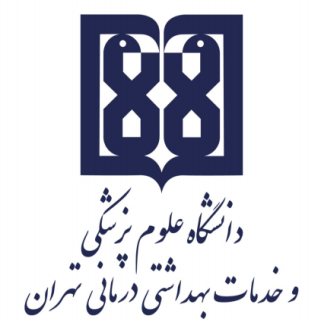 معاونت آموزشيمركز مطالعات و توسعه آموزش علوم پزشکیواحد برنامهریزی آموزشیچارچوب  طراحی«طرح دوره»اطلاعات درس:گروه آموزشی ارایه دهنده درس:گروه پرستاری مراقبت ویژه و مدیریت عنوان درس: روش های آموزش به مددجو و خانواده  کد درس:	449001نوع و تعداد واحد: نیم واحد نظری، نیم واحد عملینام مسؤول درس: دکتر فاطمه بهرام نژاد مدرس/ مدرسان:       دکتر فاطمه بهرام نژاد- دکتر معصومه ایمانی پور پیشنیاز/ همزمان: نداردرشته و مقطع تحصیلی: پرستاری مراقبت ویژه/کارشناسی ارشداطلاعات مسؤول درس:رتبه علمی: استادیار رشته تخصصی:آموزش پرستاری  محل کار:دانشکده پرستاری و مامایی تهرانتلفن تماس:02161054نشانی پست الکترونیک:bahramnezhad.f@gmail.comتوصیف کلی درس (انتظار میرود مسؤول درس ضمن ارائه توضیحاتی کلی، بخشهای مختلف محتوایی درس را در قالب یک یا دو بند، توصیف کند): در این درس، روشهای آموزش و اصول یاددهی و عوامل موثر بر هر کدام مطرح و مورد بحث قرار می گیرد.                        اهداف کلی/ محورهای توانمندی:تسلط بر دانش و کسب مهارت های تدریس و برنامه ریزی آموزشی به منظور طراحی برنامه آموزشی، تدریس و ارزشیابی نحوه اجرای آموزش جهت اعتلای آگاهی های مددجو، خانواده، دانشجویان و کارکنان در سطوح مختلفاهداف اختصاصی/ زیرمحورهای هر توانمندی:در پايان اين دوره از دانشجو انتظار می رود که: اصول یادگیری بزرگسالان را شرح دهد.فرایند آموزش به بیمار را توضیح دهد.اصول آموزش گروهی را بیان کند.ارتباط درمانی در آموزش به بیمار را توضیح دهد. مدلها و نظریه های یادگیری و ارتقا سلامت را شرح دهد.مدلهای تغییر رفتار بهداشتی را توضیح دهد.مدلهای حمایت از خودمدیریتی بیمار را توضیح دهد. تئوری انتظار ارزش را شرح دهد.نحوه ارزشیابی در آموزش سلامت به بیمار را شرح دهد. رویکرد آموزشی: روشهای یاددهی- یادگیری با عنایت به رویکرد آموزشی انتخاب شده:رویکرد مجازی کلاس وارونه 	 یادگیری مبتنی بر بازی دیجیتالیادگیری مبتنی بر محتوای الکترونیکی تعاملی یادگیری مبتنی بر حل مسئله (PBL) 	 یادگیری اکتشافی هدایت شده 	 یادگیری مبتنی بر سناریوی متنی 	 یادگیری مبتنی بر مباحثه در فروم 	سایر موارد (لطفاً نام ببرید): در بستر نوید(اف لاین) و اسکای روم و ادوبی کانکت (انلاین)رویکرد حضوری سخنرانی تعاملی (پرسش و پاسخ، کوئیز، بحث گروهی و ...) 	 بحث در گروههای کوچک 	 ایفای نقش 	 یادگیری اکتشافی هدایت شده 	 یادگیری مبتنی بر تیم (TBL) 	 یادگیری مبتنی بر حل مسئله (PBL) 	 یادگیری مبتنی بر سناریو 		 استفاده از دانشجویان در تدریس (تدریس توسط همتایان) 	 یادگیری مبتنی بر بازی سایر موارد (لطفاً نام ببرید) -------رویکرد ترکیبیترکیبی از روشهای زیرمجموعه رویکردهای آموزشی مجازی و حضوری، به کار میرود.لطفا نام ببرید ....................تقویم درس:وظایف و انتظارات از دانشجو:*دانشجو باید در فعالیت و بحثهای کلاسی حضور فعال داشته باشد.  *مطالب سمینار آموزشی  باید شامل تعیین اهداف، به روز بودن شواهد، محتوای متناسب با اهداف بوده و دانشجو به محتوای آموزشی تسلط داشته و در  طول ارائه از وسایل سمعی و بصری استفاده کند. *استفاده از فیلم های آموزشی مرتبط( که بر بالین بیمار و توسط خود دانشجو صورت گرفته باشد) در ارائه سمینار استفاده کند. *در هرجلسه دانشجویان موظف هستند، یک فرایند آموزش به بیمار را طراحی کرده و در کلاس به بحث و  نقد بگذارد. *روش ارزیابی دانشجو: ذکر نوع ارزیابی (تکوینی/تراکمی)             تکوینی و تراکمی،             قابل مذاکره با دانشجویان است. در صورت موافقت کلیه دانشجویان می توان با یک پروژه آن را جایگزین کرد. ارزیابی تکوینی (سازنده): ارزیابی دانشجو در طول دوره آموزشی با ذکر فعالیتهایی که دانشجو به طور مستقل یا با راهنمایی استاد انجام میدهد. این نوع ارزیابی میتواند صرفا با هدف ارایه بازخورد اصلاحی و رفع نقاط ضعف و تقویت نقاط قوت دانشجو صورت پذیرفته و یا با اختصاص سهمی از ارزیابی به آن، در نمره دانشجو تأثیرگذار باشد و یا به منظور تحقق هر دو هدف، از آن استفاده شود.  نظیر: انجام پروژههای مختلف، آزمونهای تشخیصی ادواری، آزمون میان ترم مانند کاربرگهای کلاسی و آزمونک (کوییز) های کلاسی ارزیابی تراکمی (پایانی): ارزیابی دانشجو در پایان دوره است که برای مثال میتواند شامل موارد زیر باشد:  آزمونهای کتبی، شفاهی و یا عملی با ذکر انواع آزمونها برای مثال آزمونهای کتبی شامل آزمونهای کتبی بسته پاسخ اعم از «چندگزینهای»، «جورکردنی گسترده»، «درست- نادرست» و آزمونهای کتبی باز پاسخ اعم از تشریحی و کوته پاسخ، آزمونهای استدلالی نظیر آزمون ویژگیهای کلیدی، سناریونویسی با ساختن فرضیه و ....، آزمونهای عملی که برای مثال میتواند شامل انواع آزمونهای ساختارمند عینی نظیر OSCE، OSLE و ... و یا ارزیابی مبتنی بر محل کار با استفاده از ابزارهایی نظیرDOPS، لاگبوک، کارپوشه (پورت فولیو)، ارزیابی 360 درجه و ..... باشد.      منابع: منابع شامل کتابهای درسی، نشریههای تخصصی، مقالهها و نشانی وبسایتهای مرتبط میباشد.      منابع:Bastable S.(2010)Nurse as Educator: Principles of Teaching and Learning for Nursing Practice (Bastable, Nurse as Educator) 4th Edition. Boston: Jones & Barlette. Billings, D.M, Halstead,J.A.(2018).teaching in nursing: A guide for faculty,saunders, Elsevire.Keating S.B. (2017).Curriculum development and evaluating in nursing Philadelphia:Lippincott William & Wilkins.Pollad A., Collins M.,Sinco N.(2016). Reflective Teaching. London: Contionum.رفیعی فر ش، احمدزاده اصل م، شریفی م.(1388). نظام جامع آموزش سلامت به بیماران در جمهوری اسلامی ایران، موسسه پژوهشگران بدون مرززفسکی ای جی. (1395). (ترجمه هاشم فرادانش). طراحی نظامهای آموزشی تصمیم گیری در برنامه درسی و طراحی برنامه درسی. تهران:سمتمجازی  حضوری ترکیبینام مدرس/ مدرسانفعالیتهای یادگیری/ تکالیف دانشجو روش تدریسعنوان مبحثجلسهدکتر فاطمه بهرام نژادتکلیف کلاسی ، شرکت در بحثهای کلاسی ، انجام تمرینات سناریوبحث گروهی و ایفای نقش معرفی درس، شرح اهداف، مقدمه اهمیت آموزش به بیمار، آشنایی با سبک های یادگیری،سطوح مختلف یادگیری  1دکتر فاطمه بهرام نژادتکلیف کلاسی ، شرکت در بحثهای کلاسی ، انجام تمرینات سناریوبحث گروهی و ایفای نقش ارتباط درمانی و اصول آن با تکیه بر بخش های مراقبت ویژه 2دکتر فاطمه بهرام نژادتکلیف کلاسی ، شرکت در بحثهای کلاسی، انجام تمرینات سناریو بحث گروهی و ایفای نقش فرایند اموزش به بیمار و خانواده با تاکید بر بخش های مراقبت ویژه (بدو پذیرش، حین بستری، پس از ترخیص و مراقبت در منزل)، برنامه ریزی آموزش سلامت به بیمار، حيطه هاي ياد گيري( شناختی ,عاطفی و روان حرکتی )، نحوه نوشتن انواع اهداف*3دکتر فاطمه بهرام نژادتکلیف کلاسی ، شرکت در بحثهای کلاسی ، انجام تمرینات سناریو بحث گروهی و ایفای نقش اصول آموزش، آشنایی با رویکردهای اموزش به بیمار، اصول آموزش گروهی مجازی سازی آموزش به بیمار(Tele Nursing, application, gamification, Virtual training*4دکتر بهرام نژاد کار عملی/ ایفای نقش/ فعالیت در بیمارستان بحث و تبادل نظر مدل ها و نظریه های یادگیری و ارتقای سلامت ، مدلهای تغییررفتار(مدل اعتقاد بهداشتی، مدل قصد رفتاری، مدل پرسید-پروسید، مدل ارتقا دهنده سلامت سیمونز و مدل بزنف)5دکتر ایمانی پور کار عملی/ ایفای نقش/ فعالیت در بیمارستان بحث و تبادل نظر اشنایی با مدل های خود مراقبتی، خود مدیریتی و خود کارمدی در بیماران 6دکتر ایمانی پور کار عملی/ ایفای نقش/ فعالیت در بیمارستان بحث و تبادل نظر تئوری انتظار ازش 7دکتر بهرام نژاد کار عملی/ ایفای نقش/ فعالیت در بیمارستان بحث و تبادل نظر نحوه ارزشیابی آموزش به بیمار، اصول آموزش بازخورد محور ، انواع روشهای ارزشیابی8ارائه فعالیت بالینی توسط دانشجو کار عملی ارائه  فعالیت کلاسی/ مبتنی بر روش انتخابی دانشجو  ارائه آموزش به بیمار 9ارائه فعالیت بالینی توسط دانشجو کار عملی ارائه فعالیت کلاسی / مبتنی بر روش انتخابی دانشجو ارائه آموزش به بیمار 10 40%ارائه  تکالیف کلاسی 10%آزمون های دوره ای (سه امتحان)( شفاهی- کتبی)30%ارائه تکلیف پایان ترم  20%آزمون کتبی پایان ترم(تشریحی)*